Календарно-тематическое планирование по предмету «Музыка»  для 4 класса (34 часа) 2014-2015 учебный год.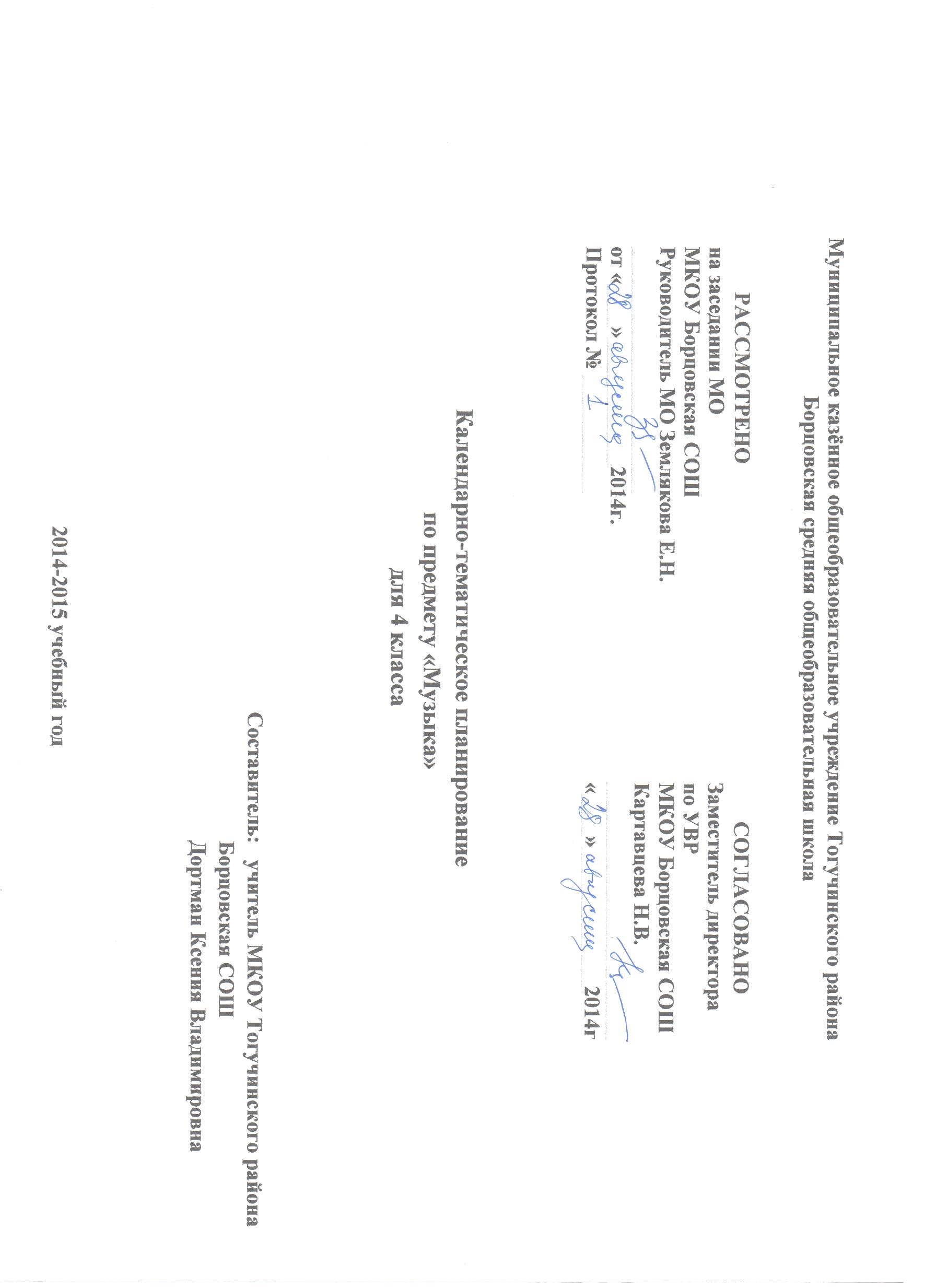 Дата проведенияДата проведенияДата проведения№п/п /№ в темеТема учебного занятияПланируемые результаты в соответствии с ФГОСПланируемые результаты в соответствии с ФГОСПланируемые результаты в соответствии с ФГОСХарактеристикадеятельности учащихсяДата проведенияДата проведенияДата проведения№п/п /№ в темеТема учебного занятияЛичностныеМетапредметныеПредметныеХарактеристикадеятельности учащихсяд/нПлан.Факт.№п/п /№ в темеТема учебного занятияЛичностныеМетапредметныеПредметныеХарактеристикадеятельности учащихсяРаздел 1: «Россия – Родина моя» (3 ч.)Раздел 1: «Россия – Родина моя» (3 ч.)Раздел 1: «Россия – Родина моя» (3 ч.)Раздел 1: «Россия – Родина моя» (3 ч.)Раздел 1: «Россия – Родина моя» (3 ч.)Раздел 1: «Россия – Родина моя» (3 ч.)Раздел 1: «Россия – Родина моя» (3 ч.)Раздел 1: «Россия – Родина моя» (3 ч.)Раздел 1: «Россия – Родина моя» (3 ч.)понедельник1.091/1Мелодия. Ты запой мне ту песню... «Что не выразишь словами, звуком на душу навей...»Реализация творческого потенциала, готовности выражать своё отношение к искусству;Отклик на звучащую на уроке музыку,Заинтересованность.Познавательные: формирование целостной художественной картины мира;Коммуникативные: формирование умения слушать, Регулятивные:   Участие в коллективной работе.Научится: понимать что мелодия  – это основа музыки, участвовать в коллективном пении. Получит возможность научиться: получать общие представления о музыкальной жизни современного социума. Продемонстрировать личностно-окрашенное эмоционально-образное восприятие музыки, увле-ченность музыкальными занятиями и музыкально-творческой деятельнос-тью; -эмоционально отклик-нуться на музыкальное произведение и выразить свое впечатление в пении, игре или пластике. понедельник8.092/2Как сложили песню. Звучащие картины. «Ты откуда русская, зародилась, музыка?»Понимание смысла духовного праздника.Освоить детский фольклор.Познавательные: формирование целостной художественной картины мира;Коммуникативные: формирование умения слушать, способности встать на позицию другого человека.Регулятивные:   Участие в коллективной работе.Научится: понимать названия изученных произведений, их авторов, сведения из области музыкальной грамоты  Получит возможность научиться: передавать настроение музыки в пении;выделять отдельные признаки предмета и объединять по общему признаку;давать определения общего характера музыки.Продемонстрировать личностно-окрашенное эмоционально-образное восприятие музыки, увлеченность музыкально-творческой деятельностью; понимание интонационно-образной природы музыкального искусства, взаимосвязи выразительности и изобразительности в музыке, многозначности музыкальной речи в ситуации сравнения произведений разных видов искусств.понедельник15.093/3Я пойду по полю белому... На великий праздник собралася Русь! Формирование ценностно-смысловых ориентаций духовно нравственных основанийПознавательные: формирование целостной художественной картины мира;Коммуникативные: формирование умения способности встать на позицию другого человека,Регулятивные:   Участие в коллективной работе.Научится: понимать названия изученных произведений, их авторов, сведения из области музыкальной грамоты  Получит возможность научиться: передавать настроение музыки в пении;Охотно участвовать в коллективной творческой деятельности при воплощении различных музыкальных образов.Раздел 2: «О России петь – что стремиться в храм» (4 ч.)Раздел 2: «О России петь – что стремиться в храм» (4 ч.)Раздел 2: «О России петь – что стремиться в храм» (4 ч.)Раздел 2: «О России петь – что стремиться в храм» (4 ч.)Раздел 2: «О России петь – что стремиться в храм» (4 ч.)Раздел 2: «О России петь – что стремиться в храм» (4 ч.)Раздел 2: «О России петь – что стремиться в храм» (4 ч.)Раздел 2: «О России петь – что стремиться в храм» (4 ч.)Раздел 2: «О России петь – что стремиться в храм» (4 ч.)понедельник22.094/1Святые земли Русской. Илья Муромец.Эмоционально откликаться на музыкальное произведение и выражать свое впечатление в пении, игре или пластикеПознавательные: Умение сравнивать музыку;Слышать настроение звучащей музыкиКоммуникативные: участвовать в коллективном обсуждении, принимать различные точки зрения на одну и ту же проблему; Регулятивные: договариваться о распределении функций и ролей в совместной деятельности; осуществлять взаимный контроль Эмоционально откликаться на музыкальное произведение и выражать свое впечатление в пении, игре или пластике Научится: понимать смысл понятий: «композитор», «исполнитель», названия изученных произведений и их авторов; наиболее популярные в России музыкальные инструменты.  Получит возможность научиться: откликаться на характер музыки пластикой рук, ритмическими хлопками, определять и сравнивать характер, настроение в музыкальных произведениях Охотно участвовать в коллективной творческой деятельности при воплощении различных музыкальных образов.Охотно участвовать в коллективной творческой деятельности при воплощении различных музыкальных образов.Охотно участвовать в коллективной творческой деятельности при воплощении различных музыкальных образов.понедельник29.095/2Праздников праздник, торжество из торжеств. Ангел вопияше.Проявлять  чувства,отклик на звучащую на уроке музыкуПознавательные: Научатся выделять характерные особенности марша,выполнять задания творческого характера.Коммуникативные: опосредованно вступать в диалог с автором художест-венного произведения посредством выявления авторских смыслов и оценокРегулятивные: осу-ществлять поиск наиболее эффективных способов реализации целей с учетом имеющихся условий. Научится: откликаться на характер музыки пластикой рук, ритмическими хлопками, определять и сравнивать характер, настроение в музыкальных произведениях; Получит возмож-ность научиться: осмысленно владеть способами певческой деятельности: пропевание мелодии, -составлять рассказ по рисунку;- умение понятно, точно, корректно излагать свои мыслиОпределять и сравнивать характер, настроение и средства выразительности в музыкальных произведениях; продемонстрировать знания о различных видах музыки, музыкальных инструментах.понедельник6.106/3Родной обычай старины.Демонстрировать личностно-окрашенное эмоционально-образное восприятие музыки, увлеченность музыкальными занятиями и музыкально-творческой деятельностью.Познавательные: Определять на слух основные жанры музыки, выделять характерные особенности танцаКоммуникативные: приобрести опыт общения со слушателямиРегулятивные: осуществлять поиск наиболее эффективных способов достижения результата в процессе участия в индивидуальных, групповых работах. Научится: понимать изученные музыкальные сочинения, называть их авторов, названия танцев: вальс, полька, тарантелла, мазурка. Получит возможность научиться:  определять  основные жанры музыки (песня, танец, марш), наблюдать за использованием музыки в жизни человека.Показать определенный уровень развития образного и ассоциативного мышления и воображения, музыкальной памяти и слуха, певческого голоса;-выражать художественно-образное содержание произведений в каком-либо виде исполнительской деятельности (пение, музицирование).понедельник13.107/4Кирилл и Мефодий.Участвовать в коллективной творческой деятельности при воплощении различных музыкальных образов Познавательные: Определять своеобразие маршевой музыки.Отличать маршевую музыку от танцевальной музыки.Коммуникативные: излагать свое мнение и аргументировать свою точку зренияРегулятивные: договариваться о распределении функций и ролей в совместной деятельности. Научится : понимать изученные музыкальные сочинения, называть их авторов; исполнять музыкальные произведения отдельных форм и жанров (пение, музы-кально-пластическое движение),  Получит возможность научиться: участво-вать  в коллективном обсуждении учебной проблемы и анализе условий учебной задачиПродемонстрировать понимание интонационно-образной природы музыкального искусства, взаимосвязи выразитель-ности и изобразитель-ности в музыке, много-значности музыкальной речи в ситу-ации сравнения произ-ведений разных видов искусств; продемонстрировать личностно-окрашенное эмоционально-образное восприятие музыки, увле-ченность музыкальными занятиями и музыкально-творческой деятельностью.Раздел 3: «День, полный событий» (6 ч.)Раздел 3: «День, полный событий» (6 ч.)Раздел 3: «День, полный событий» (6 ч.)Раздел 3: «День, полный событий» (6 ч.)Раздел 3: «День, полный событий» (6 ч.)Раздел 3: «День, полный событий» (6 ч.)Раздел 3: «День, полный событий» (6 ч.)Раздел 3: «День, полный событий» (6 ч.)Раздел 3: «День, полный событий» (6 ч.)понедельник20.108/1В краю великих вдохновений.Отклик на звучащую на уроке музыку,охотно участвовать в коллективной творческой деятельности при воплощении различных музыкальных образов.Познавательные: Выбор характерных движений для музыки.  Найти слова для мелодии «Мамы» Чайковского.Коммуникативные: понимать сходство и различие разговорной и музыкальной речиРегулятивные: осуществлять поиск наиболее эффективных способов достижения результата в процессе участия в  групповых проектных работах.Научится: понимать названия изученных произведений и их авторов.Получит возможность научиться: определять на слух основные жанры музыки (песня, танец и марш), определять и сравнивать характер, настроение и средства выразительности в музыкальных произведениях, передавать настроение музыки в пенииВыражать художественно-образное содержание произведений в каком-либо виде исполнительской деятельности (пение, музицирование); передавать собственные музыкальные впечатления с помощью различных видов музыкально-творческой деятельности,  выступать в роли слушателей, критиков, оценивать собственную исполнительскую деятельность и корректировать ее.понедельник27.109/2Что за прелесть эти сказки! Три чуда. Отклик на звучащую на уроке музыку,охотно участвовать в коллективной творческой деятельности при воплощении различных музыкальных образов.Познавательные: Выбор характерных движений для музыки.  Найти слова для мелодии «Мамы» Чайковского.Коммуникативные: понимать сходство и различие разговорной и музыкальной речиРегулятивные: осущест-влять поиск наиболее эф-фективных способов дос-тижения результата в про-цессе участия в  груп-повых проектных работах.Научится: понимать названия изученных произведений и их авторов.Получит возможность научиться: определять на слух основные жанры музыки (песня, танец и марш), определять и сравнивать характер, настроение и средства выразительности в музыкальных произведениях, передавать настроение музыки в пенииОпределять, оценивать, соотносить содержание, образную сферу и музыкальный язык народного и профессионального музыкального творчества разных стран мира; продемонстрировать знания о музыкальных инструментах.понедельник10.1110/3Ярмарочное гулянье.Наличие эмоционального отношения к искусству, эстетического взгляда на мир
в его целостности, художественном и самобытном разнообразии. Регулятивные: выбирать действия в соответствии с поставленной задачей и условиями ее реализации.Познавательные: читать простое схематическое изображение.Коммуникативные: аргументировать свою позицию и координировать ее с позициями партнеров в сотрудничестве при выработке общего решения в совместной деятельности.Научится: демонстрировать понимание интонационно-образной природы музыкального искусства, взаимосвязи выразительности и изобразительности в музыке, многозначности музыкальной речи в ситуации сравнения произведений разных видов искусств. Получит возможность научиться: передавать собственные музыкальные впечатления с помощью какого-либо вида музыкально-творческой деятельности,  выступать в роли слушателей Высказывать собственное мнение в отношении музыкальных явлений, выдвигать идеи и отстаивать собственную точку зрения; - эмоционально откликнуться на музыкальное произведение и выразить свое впечатление в пении, игре или пластике; исполнять музыкальные произведения отдельных форм и жанров (пение, драматизация, музыкально-пластическое движение, инструментальное музицирование).понедельник17.1111/4Святогорский монастырь. Обобщение.Продуктивное сотрудничество, общение, взаимодействие со сверстниками при решении различных творческих, музыкальных задач.Регулятивные: формулировать и удерживать учебную задачу, выполнять учебные действия в качестве слушателя.Познавательные: самостоятельно выделять и формулировать познавательную цель.Коммуникативные: использовать речь для регуляции своего действия; ставить вопросыНаучится: передавать с помощью пластики движений, разный характер колокольных звонов. Получит возможность научиться:распознавать, исполнять вокальные произведения без музыкального сопровождения.Продемонстрировать знания о различных видах музыки, музыкальных инструментах, исполнять музыкальные произведения отдельных форм и жанров (пение, музыкально-пластическое движение), эмоционально откликнуться на музыкальное произведение и выразить свое впечатление в пении, игре или пластике.понедельник24.1112/5Зимнее утро. Зимний вечер.Внутренняя позиция, эмоциональное развитие, сопереживаниеРегулятивные: составлять план и последовательность действий.Познавательные: осуществлять поиск необходимой информации.Коммуникативные: ставить вопросы, формулировать собственное мнение и позициюНаучится: понимать изученные музыкальные сочинения, называть их авторов; образцы музыкального фольклора, народные  музыкальные традиции родного края,  религиозные традиции.  Получит возможность научиться: передавать настроение музыки в пластическом движении, пении, давать определения общего характера музыки,передавать в исполнении характер народных и духовных песнопений.Выражать художественно-образное содержание произведений в каком-либо виде исполнительской деятельности (пение, музицирование); высказывать собственное мнение в отношении музыкальных явлений, выдвигать идеи и отстаивать собственную точку зрения; продемонстрировать знания о различных видах музыки, певческих голосах, музыкальных инструментах.понедельник1.1213/6Приют, сияньем муз одетый.    Этические чувства, чувство сопричастности истории своей Родины и народа.Регулятивные: формулировать и удерживать учебную задачу.Познавательные: понимать содержание рисунка и соотносить его с музыкальными впечатлениями.Коммуникативные: ставить вопросы; обращаться за помощью, слушать собеседника.Научится: участвовать в коллективной творческой деятельности при воплощении различных музыкальных образов; эмоционально откликаться на музыкальное произведение и выражать свое впечатление в пении, игре или пластике. Получит возможность научиться: исполнять рождественские песни на уроке и дома; интонационно осмысленно исполнять сочинения разных жанров и стилей.Высказывать собственное мнение в отношении музыкальных явлений, выдвигать идеи и отстаивать собственную точку зрения; определять, оценивать, соотносить содержание, образную сферу и музыкальный язык народного и профессионального музыкального творчества разных стран мира.Раздел 4: «Гори, гори ясно, чтобы не погасло!» (3 ч.)Раздел 4: «Гори, гори ясно, чтобы не погасло!» (3 ч.)Раздел 4: «Гори, гори ясно, чтобы не погасло!» (3 ч.)Раздел 4: «Гори, гори ясно, чтобы не погасло!» (3 ч.)Раздел 4: «Гори, гори ясно, чтобы не погасло!» (3 ч.)Раздел 4: «Гори, гори ясно, чтобы не погасло!» (3 ч.)Раздел 4: «Гори, гори ясно, чтобы не погасло!» (3 ч.)Раздел 4: «Гори, гори ясно, чтобы не погасло!» (3 ч.)Раздел 4: «Гори, гори ясно, чтобы не погасло!» (3 ч.)понедельник8.1214/1Композитор- имя ему народ. Музыкальные инструментыРоссии.Развитие мотивов музыкально-учебной деятельности и реализация творческого потенциала в процессе коллективного музицированияРегулятивные: выбирать действия в соответствии с поставленной задачей.Познавательные: выбирать наиболее эффективные способы решения задач.Коммуникативные: договариваться о распределении функций и ролей в совместной деятельностиНаучится: определять названия изученных жанров (пляска, хоровод) и форм музыки (куплетная – запев, припев; вариации). Смысл понятий: композитор, музыка в народном стиле, напев, наигрыш, мотив.  Получит возможность научиться: передавать настроение музыки в пластическом движении, пении, давать определения общего характера музыки.Продемонстрировать знания о различных видах музыки, музыкальных инструментах, составах оркестров; продемонстрировать понимание интонационно-образной природы музыкального искусства, взаимосвязи выразительности и изобразительности в музыке, многозначности музыкальной речи в ситуации сравнения произведений разных видов искусств.понедельник15.1215/2Оркестр русских народных инструментов.Регулятивные: использовать установленные правила в контроле способов решения задач.Познавательные: ориентироваться в разнообразии способов решения учебной задачи.Коммуникативные: обращаться за помощью к учителю, одноклассникам; формулировать свои затрудненияНаучится: понимать образцы музыкального фольклора,  народные музыкальные традиции родного края (праздники и обряды), передавать настроение музыки и его изменение в пении, музыкально-пластическом движении, исполнять несколько народных песен. Получит возможность научиться осуществлять опыты сочинения мелодий, ритмических импровизаций на тексты народных  песенок, попевок, закличек,наблюдать за использованием музыки в жизни человека.Исполнять выразительно, интонационно осмысленно народные песни, танцы, инструментальные наигрыши на традиционных народных праздниках. Узнавать народные мелодии в сочинениях русских композиторов. Различать,  узнавать  народные песни разных жанров и сопоставлять  средства их выразительностиПоказать определенный уровень развития образного и ассоциативного мышления и воображения, музыкальной памяти и слуха, певческого голоса; передавать собственные музыкальные впечатления с помощью различных видов музыкально-творческой деятельности,  выступать в роли слушателей, критиков, оценивать собственную исполнительскую деятельность и корректировать ее.понедельник22.1216/3Народные праздники.       «Троица».Развитие эмоционального восприятия произведений искусства, интереса к отдельным видам музыкально-практической деятельностиРегулятивные: преобразовывать практическую задачу в познавательную.Познавательные: узнавать, называть и определять героев музыкального произведения.Коммуникативные: задавать вопросы; строить понятные для партнера высказыванияНаучится: понимать названия музыкальных  театров, особенности музыкальных жанров опера, названия изученных жанров и форм музыки.   Получит возможность научиться эмоционально откликаться и выражать свое отношение к музыкальным образам оперы и балета.Продемонстрировать понимание интонационно-образной природы музыкального искусства, взаимосвязи выразительности и изобразительности в музыке, многозначности музыкальной речи в ситуации сравнения произведений разных видов искусств; показать определенный уровень развития образного и ассоциативного мышления и воображения.Раздел 5: «В концертном зале» (5 ч.)Раздел 5: «В концертном зале» (5 ч.)Раздел 5: «В концертном зале» (5 ч.)Раздел 5: «В концертном зале» (5 ч.)Раздел 5: «В концертном зале» (5 ч.)Раздел 5: «В концертном зале» (5 ч.)Раздел 5: «В концертном зале» (5 ч.)Раздел 5: «В концертном зале» (5 ч.)Раздел 5: «В концертном зале» (5 ч.)понедельник12.0117/1Музыкальные инструменты (скрипка, виолончель).Развитие мотивов музыкально-учебной деятельности и реализация творческого потенциала в процессе коллективного музицированияРегулятивные: выбирать действия в соответствии с поставленной задачей.Познавательные: выбирать наиболее эффективные способы решения задач.Коммуникативные: договариваться о распределении функций и ролей в совместной деятельностиНаучится: понимать названия изученных произведений и их авторов; смысл понятий: композитор, исполнитель, слушатель, дирижер,  определять и сравнивать характер, настроение, выразительные средства музыки. Получит возможность научиться воплощать выразительные и изобразительные особенности музыки в исполнительской деятельности.- участвовать в ролевых играх (дирижер).Определять, оценивать, соотносить содержание, образную сферу и музыкальный язык произведения; продемонстрировать понимание интонационно-образной природы музыкального искусства, взаимосвязи выразительности и изобразительности в музыке, многозначности музыкальной речи в ситуации сравнения.понедельник19.0118/2Счастье в сирени живет…Развитие эмоционального восприятия произведений искусства, интереса к отдельным видам музыкально-практической деятельностиРегулятивные: преобразовывать практическую задачу в познавательную.Познавательные: узнавать, называть и определять героев музыкального произведения.Коммуникативные: задавать вопросы; строить понятные для партнера высказыванияНаучится: понимать смысл понятий – солист, хор, определять и сравнивать характер, настроение и средства музыкальной выразительности в музыкальных фрагментах. Получит возможность научиться: воплощать выразительные и изобразительные особенности музыки в исполнительской Деятельности.Определять, оценивать, соотносить содержание, образную сферу и музыкальный язык произведения; продемонстрировать понимание интонационно-образной природы музыкального искусства, взаимосвязи выразительности и изобразительности в музыке, многозначности музыкальной речи в ситуации сравнения.понедельник26.0119/3«Не молкнет сердце чуткое Шопена…»Обобщение.Развитие мотивов музыкально-учебной деятельности и реализация творческого потенциала в процессе коллективного музицированияРегулятивные: выбирать действия в соответствии с поставленной задачей.Познавательные: выбирать наиболее эффективные способы решения задач.Коммуникативные: договариваться о распределении функций и ролей в совместной деятельностиНаучитсяпонимать смысл понятий – солист, хор, увертюра, узнавать изученные музыкальные произведения и называть имена их авторов. Получит возможность научиться : воплощать выразительные и изобразительные особенности музыки в исполнительской деятельности.Продемонстрировать понимание интонационно-образной природы музыкального искусства, взаимосвязи выразительности и изобразительности в музыке, многозначности музыкальной речи в ситуации сравнения произведений разных видов искусств; определять, оценивать, соотносить содержание, образную сферу и музыкальный язык народного и профессионального музыкального творчества.понедельник2.0220/4«Патетическая» соната.Развитие мотивов музыкально-учебной деятельности и реализация творческого потенциала в процессе коллективного музицированияРегулятивные: выбирать действия в соответствии с поставленной задачей.Познавательные: выбирать наиболее эффективные способы решения задач.Коммуникативные: договариваться о распределении функций и ролей в совместной деятельностиНаучитсяпонимать смысл понятий – солист, хор, увертюра, узнавать изученные музыкальные произведения и называть имена их авторов. Получит возможность научиться : воплощать выразительные и изобразительные особенности музыки в исполнительской деятельности. Продемонстрировать понимание интонационно-образной природы музыкального искусства, взаимосвязи выразительности и изобразительности в музыке, многозначности музыкальной речи в ситуации сравнения произведений разных видов искусствпонедельник9.0221/5Царит гармония оркестра.Уметь определять по характеру музыки героев.2. Знать тембровое звучание инструментов.3. Знать состав симфонического оркестраРегулятивные: моделировать, выделять, обобщенно фиксировать группы существенных признаков объектов с целью решения конкретных задач.Познавательные: выделять и формулировать познавательную цель.Коммуникативные: задавать вопросы, формулировать свои затрудненияНаучится : узнавать музыкальные инструменты симфонического оркестра, смысл понятий: симфоническая сказка, музыкальная  тема, взаимодействие тем.Получит возможность научиться: узнавать тембры инструментов симфонического оркестра и сопоставлять их с  музыкальными образами симфонической сказкиУзнавать изученные музыкальные произведения и называть имена их авторов; продемонстрировать понимание интонационно-образной природы музыкального искусства, взаимосвязи выразительности и изобразительности в музыке, многозначности музыкальной речи в ситуации сравнения произведений разных видов искусств.Раздел 6: «В музыкальном театре» (6 ч.)Раздел 6: «В музыкальном театре» (6 ч.)Раздел 6: «В музыкальном театре» (6 ч.)Раздел 6: «В музыкальном театре» (6 ч.)Раздел 6: «В музыкальном театре» (6 ч.)Раздел 6: «В музыкальном театре» (6 ч.)Раздел 6: «В музыкальном театре» (6 ч.)Раздел 6: «В музыкальном театре» (6 ч.)Раздел 6: «В музыкальном театре» (6 ч.)понедельник16.0222/1Опера «Иван Сусанин». Развитие духовно-нравственных и этических чувств, эмоциональной отзывчивости, продуктивное сотрудничество со сверстниками при решении музыкальных и творческих задачРегулятивные: использовать общие приемы решения задач.Познавательные: ставить и формулировать проблему, ориентироваться в информационно материале учебника, осуществлять поиск нужной информации.Коммуникативные: задавать вопросы, формулировать собственное мнение и позициюНаучиться: понимать названия изученных жанров (сюита) и форм музыки, выразительность и изобразительность музыкальной интонации,  определять и сравнивать характер, настроение и  средства музыкальной выразительности в музыкальных произведениях.  Получит возможность научиться: узнавать изученные музыкальные произведения и называть их авторов.Эмоционально откликнуться на музыкальное произведение и выразить свое впечатление в пении, игре или пластике; исполнять музыкальные произведения отдельных форм и жанров (пение, драматизация, музыкально-пластическое движение, инструментальное музицирование, импровизация и др.).понедельник2.0323/2Опера «Иван Сусанин». Развитие духовно-нравственных и этических чувств, эмоциональной отзывчивости, продуктивное сотрудничество со сверстниками при решении музыкальных и творческих задачРегулятивные: использовать общие приемы решения задач.Познавательные: ставить и формулировать проблему, ориентироваться в информационно материале учебника, осуществлять поиск нужной информации.Коммуникативные: задавать вопросы, формулировать собственное мнение и позициюНаучиться: понимать названия изученных жанров (сюита) и форм музыки, выразительность и изобразительность музыкальной интонации,  определять и сравнивать характер, настроение и  средства музыкальной выразительности в музыкальных произведениях.  Получит возможность научиться: узнавать изученные музыкальные произведения и называть их авторов.Эмоционально откликнуться на музыкальное произведение и выразить свое впечатление в пении, игре или пластике; исполнять музыкальные произведения отдельных форм и жанров (пение, драматизация, музыкально-пластическое движение, инструментальное музицирование, импровизация и др.).понедельник16.0324/3Исходила младешенька.Эмоциональное отношение к искусству. Восприятие музыкального произведения, определение основного настроения и характераРегулятивные: использовать общие приемы решения задач.Познавательные: ставить и формулировать проблему, ориентироваться в информационно материале учебника, осуществлять поиск нужной информации.Коммуникативные: задавать вопросы, формулировать собственное мнение и позициюНаучится: определять и сравнивать характер, настроение и средства выразительности в музыкальных произведениях,  узнавать изученные музыкальные произведения и называть имена их авторов, исполнять в хоре вокальные произведения с сопровождением и без сопровождения Получит возможность научиться: называть и объяснять основные термины и понятия музыкального искусства.Узнавать изученные музыкальные произведения и называть имена их авторов; эмоционально откликнуться на музыкальное произведение и выразить свое впечатление в пении, игре или пластике; продемонстрировать понимание интонационно-образной природы музыкального искусства, высказывать собственное мнение в отношении музыкальных явлений, выдвигать идеи и отстаивать собственную точку зрения.понедельник30.0325/4Русский восток. Развитие духовно-нравственных и этических чувств, эмоциональной отзывчивости, продуктивное сотрудничество со сверстниками при решении музыкальных и творческих задачРегулятивные: использовать общие приемы решения задач.Познавательные: ставить и формулировать проблему, ориентироваться в информационно материале учебника, осуществлять поиск нужной информации.Коммуникативные: задавать вопросы, формулировать собственное мнение и позициюНаучится: определять и сравнивать характер, настроение и средства выразительности в музыкальных произведениях,  узнавать изученные музыкальные произведения и называть имена их авторов. Получит возможность научиться: определять различные виды музыки (вокальной, инструментальной;сольной, хоровой, оркестровой); Продемонстрировать личностно-окрашенное эмоционально-образное восприятие музыки, увлеченность музыкальными занятиями и музыкально-творческой деятельностью; проявлять интерес к отдельным группам музыкальных инструментовпонедельник6.0426/5Балет «Петрушка»Обобщение. Развитие духовно-нравственных и этических чувств, эмоциональной отзывчивости, продуктивное сотрудничество со сверстниками при решении музыкальных и творческих задачРегулятивные: использовать общие приемы решения задач.Познавательные: ставить и формулировать проблему, ориентироваться в информационно материале учебника, осуществлять поиск нужной информации.Коммуникативные: задавать вопросы, формулировать собственное мнение и позициюНаучится: определять и сравнивать характер, настроение и средства выразительности в музыкальных произведениях,  узнавать изученные музыкальные произведения и называть имена их авторов. Получит возможность научиться: определять различные виды музыки (вокальной, инструментальной;сольной, хоровой, оркестровой); Передавать собственные музыкальные впечатления с помощью различных видов музыкально-творческой деятельности,  выступать в роли слушателей, критиков, оценивать собственную исполнительскую деятельность и корректировать ее;  исполнять музыкальные произведения отдельных форм и жанров (пение, драматизация, музыкально-пластическое движение, инструментальное музицирование, импровизация и др.).понедельник13.0427/6Театр музыкальной комедии. Развитие духовно-нравственных и этических чувств, эмоциональной отзывчивости, продуктивное сотрудничество со сверстниками при решении музыкальных и творческих задачРегулятивные: использовать общие приемы решения задач.Познавательные: ставить и формулировать проблему, ориентироваться в информационно материале учебника, осуществлять поиск нужной информации.Коммуникативные: задавать вопросы, формулировать собственное мнение и позициюНаучится: определять и сравнивать характер, настроение и средства выразительности в музыкальных произведениях,  узнавать изученные музыкальные произве-дения и называть имена их авторов. Получит возможность научиться: опреде-лять различ-ные виды музыки (вокальной, инстру-ментальной;сольной, хоровой, оркестровой). Продемонстрировать понимание интонационно-образной природы музыкального искусства, взаимосвязи выразительности и изобразительности в музыке, многозначности музыкальной речи в ситуации сравнения произведений разных видов искусств.Раздел 7: «Чтоб музыкантом быть, так надобно уменье…» (7 ч.)Раздел 7: «Чтоб музыкантом быть, так надобно уменье…» (7 ч.)Раздел 7: «Чтоб музыкантом быть, так надобно уменье…» (7 ч.)Раздел 7: «Чтоб музыкантом быть, так надобно уменье…» (7 ч.)Раздел 7: «Чтоб музыкантом быть, так надобно уменье…» (7 ч.)Раздел 7: «Чтоб музыкантом быть, так надобно уменье…» (7 ч.)Раздел 7: «Чтоб музыкантом быть, так надобно уменье…» (7 ч.)Раздел 7: «Чтоб музыкантом быть, так надобно уменье…» (7 ч.)Раздел 7: «Чтоб музыкантом быть, так надобно уменье…» (7 ч.)понедельник20.0428/1Служенье муз не терпит суеты. Прелюдия.Развитие чувства сопереживания героям музыкальных произведений. Уважение к чувствам и настроениям другого человека.Регулятивные: применять установленные правила в планировании способа решения.Познавательные: ориентироваться в разнообразии способов решения задачКоммуникативные: обращаться за помощью, формулировать свои затрудненияНаучится: узнавать  название музыкальных  средств выразительности, понимать и воспринимать интонацию как носителя образного смысла музыки, смысл понятий: музыкальная речь, музыкальный язык.  Получит возможность научиться:анализировать художественно-образное содержание, музыкальный язык произведений мирового музыкального искусства; Определять, оценивать, соотносить содержание, образную сферу и музыкальный язык народного и профессионального музыкального творчества; исполнять музыкальные произведения отдельных форм и жанров (пение, драматизация, музыкально-пластическое движение, инструментальное музицирование, импровизация и др.).понедельник27.0429/2Исповедь души. Революционный этюд.Развитие чувства сопереживания героям музыкальных произведений. Уважение к чувствам и настроениям другого человека.Регулятивные: применять установленные правила в планировании способа решения.Познавательные: ориентироваться в разнообразии способов решения задачКоммуникативные: обращаться за помощью, формулировать свои затрудненияНаучится: узнавать  название музыкальных  средств выразительности, понимать и воспринимать интонацию как носителя образного смысла музыки, смысл понятий: музыкальная речь, музыкальный язык.  Получит возможность научиться:анализировать художественно-образное содержание, музыкальный язык произведений мирового музыкального искусства;Определять, оценивать, соотносить содержание, образную сферу и музыкальный язык народного и профессионального музыкального творчества.понедельник27.0430/3Мастерство исполнителя.Внутренняя позиция, эмоциональное развитие, сопереживаниеРегулятивные: составлять план и последовательность действий.Познавательные: осуществлять поиск необходимой информации.Коммуникативные: ставить вопросы, формулировать собственное мнение и позициюНаучится: понимать изученные музыкальные сочинения, называть их авторов; образцы музыкального фольклора, народные  музыкальные традиции родного края,  религиозные традиции.  Получит возможность научиться: передавать настроение музыки в пластическом движении, пении, давать определения общего характера музыки,передавать в исполнении характер народных и духовных песнопений.Определять, оценивать, соотносить содержание, образную сферу и музыкальный язык народного и профессионального музыкального творчества; продемонстрировать понимание интонационно-образной природы музыкального искусства, взаимосвязи выразительности и изобразительности в музыке, многозначности музыкальной речи в ситуации сравнения произведений разных видов искусств.понедельник18.0531/4Внутренняя позиция, эмоциональное развитие, сопереживаниеРгулятивные: составлять план и последовательность действий.Познавательные: осуществлять поиск необходимой информации.Коммуникативные: ставить вопросы, формулировать собственное мнение и позициюНаучится: понимать изученные музыкальные сочинения, называть их авторов; образцы музыкального фольклора, народные  музыкальные традиции родного края,  религиозные традиции.  Получит возможность научиться: передавать настроение музыки в пластическом движе-нии, пении, давать определения общего характера музыки,передавать в исполне-нии характер народных и духовных песнопений.Узнавать изученные музыкальные произведения и называть имена их авторов; выражать художественно-образное содержание произведений в каком-либо виде исполнительской деятельности (пение, музицирование); охотно участвовать в коллективной творческой деятельности при воплощении различных музыкальных образовпонедельник18.0532/5Музыкальные инструменты- гитара.Эмоциональное отношение к искусству. Восприятие музыкального произведения, определение основного настроения и характераРегулятивные: использовать общие приемы решения задач.Познавательные: ставить и формули-ровать проблему, ориентироваться в информационно мате--риале учебника, осу-ществлять поиск нуж-ной информации.Коммуникативные: задавать вопросы, формулировать собственное мнение и позициюНаучится: определять и сравнивать характер, настроение и средства выразительности в музыкальных произведениях,  узнавать изученные музыкальные произведения и называть имена их авторов, исполнять в хоре вокальные произведения с сопровождением и без сопровожденияУзнавать изученные музыкальные произведения и называть имена их авторов; продемонстрировать знания о различных видах музыки, певческих голосах, музыкальных инструментах, составах оркестров.понедельник25.0533/6Музыкальный сказочникЭмоциональное отношение к искусству. Восприятие музыкального произведения, определение основного настроения и характераРегулятивные: использовать общие приемы решения задач.Познавательные: ставить и формулировать проблему, ориентироваться в информационно материале учебника, осуществлять поиск нужной информации.Коммуникативные: задавать вопросы, формулировать собственное мнение и позициюНаучится: определять и сравнивать характер, настроение и средства выразительности в музыкальных произведениях,  узнавать изученные музыкальные произведения и называть имена их авторов, исполнять в хоре вокальные произ-ведения с сопровожде-нием и без сопровож-дения. Узнавать изученные музыкальные произведения и называть имена их авторов; продемонстрировать понимание интонационно-образной природы музыкального искусства, взаимосвязи выразитель-ности и изобразитель-ности в музыке, много-начности музыкальной речи в ситуации сравне-ния произведений разных видов искусств; понедельник25.0534/7«Рассвет на Москве-реке»Обобщение.Эмоциональное отношение к искусству. Восприятие музыкального произведения, определение основного настроения и характераРегулятивные: использовать общие приемы решения задач.Познавательные: ставить и формулировать проблему, ориентироваться в информационно материале учебника, осуществлять поиск нужной информации.Коммуникативные: задавать вопросы, формулировать собственное мнение и позициюНаучится: определять и сравнивать характер, настроение и средства выразительности в музыкальных произведениях,  узнавать изученные музыкальные произведения и называть имена их авторов.Получит возможность нау-читься: называть и объяснять основные термины и понятия музыкального искусства. Узнавать изученные музыкальные произведения и называть имена их авторов; исполнять музыкальные произведения отдельных форм и жанров (пение, драматизация, музыкально-пластическое движение, инструментальное музицирование, импровизация и др.); продемонстрировать знания о различных видах музыки, певческих голосах, музыкальных инструментах, составах оркестров.Узнавать изученные музыкальные произведения и называть имена их авторов; исполнять музыкальные произведения отдельных форм и жанров (пение, драматизация, музыкально-пластическое движение, инструментальное музицирование, импровизация и др.); продемонстрировать знания о различных видах музыки, певческих голосах, музыкальных инструментах, составах оркестров.